UMW / IZ / PN - 100 / 19			                                        Wrocław, 08. 10. 2019 r.NAZWA POSTĘPOWANIA  Świadczenie usługi szkoleniowej polegającej na realizacji szkoleń zamkniętych skierowanych do kadry administracyjnej i kierowniczej Uniwersytetu Medycznego we Wrocławiu w zakresie kompetencji menadżerskich w ramach realizacji projektu: "Dolnośląscy liderzy Medycyny wdrożenie zintegrowanego programu podnoszenia kompetencji studentów, doktorantów, kadry dydaktycznej i administracyjnej Uniwersytetu Medycznego im. Piastów Śląskich we Wrocławiu".Odpowiedź (2) na pytanie Wykonawcy Zamawiający niniejszym odpowiada na pytanie dotyczące Siwz, zadane przez Wykonawcę: W przypadku gdy wykonawca nie jest w posiadaniu lokalu szkoleniowego i nie dysponuje własnym zapleczem gastronomicznym to, czy musi wskazać podwykonawcę, który te usługi dostarczy, czy ten obowiązek leży po stronie wykonawcy i nie jest zobligowany do wskazania w zamówieniu podwykonawców, którzy dostarczą te usługi?Odpowiedź:Zasady udziału podwykonawców opisane są w Rozdziale III pkt. 5 Siwz i w § 5 Wzoru umowy (zał. nr 7 do Siwz), a deklaracja Wykonawcy dotycząca zamiaru powierzenia podwykonawcy/om wykonania określonych części zamówienia (które należy w tej deklaracji podać), składana jest w pkt. 12 Formularza ofertowego (zał. nr 1 do Siwz).Ze wskazanych wyżej zapisów wynika, że Wykonawca ma obowiązek złożyć deklarację w zakresie podwykonawcy/ów w Formularzu ofertowym tylko wtedy, gdy wie w momencie składania oferty, jaki zakres zamówienia, jakiemu podwykonawcy zamierza powierzyć.   Z upoważnienia Rektora UMWZastępca Kanclerza ds. Zarządzania Administracją Mgr inż. Kamil Jakubowicz   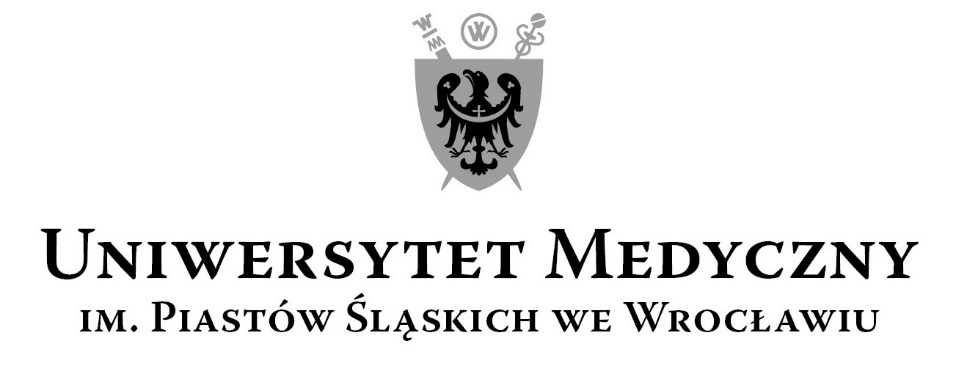 50-367 Wrocław, Wybrzeże L. Pasteura 1Zespół ds. Zamówień Publicznych UMWul. Marcinkowskiego 2-6, 50-368 Wrocławfaks 71 / 784-00-45e-mail: tomasz.kiliszek@umed.wroc.pl50-367 Wrocław, Wybrzeże L. Pasteura 1Zespół ds. Zamówień Publicznych UMWul. Marcinkowskiego 2-6, 50-368 Wrocławfaks 71 / 784-00-45e-mail: tomasz.kiliszek@umed.wroc.pl